Allfällige weitere Förderungen: _______________________________________________________________________________________________________________________________________________________________________________________________________________________________________________________________________________________________________________________________________________________________________________________Der/die Förderwerber/in hat auch entsprechende Angaben über beabsichtigte, laufende oder erledigte Anträge bei anderen Förderstellen, die dieselbe zu fördernde Maßnahme betreffen, zu machen. Diesbezügliche spätere Änderungen sind unaufgefordert und unverzüglich mitzuteilen.Der/die Förderwerber/in bestätigt, dass das eingesetzte Personal (pädagogische Fachkraft, Assistenzkraft oder Stützkraft) nicht zur gleichen Zeit in der Kinderbetreuungseinrichtung (Kinderkrippe, Kindergarten, Hort) und in der bedarfsorientierten Mittagsbetreuung eingesetzt ist und somit keine Doppelförderung der Personalkosten möglich ist.Der/die Förderwerber/in bestätigt mit nachfolgender Unterschrift, dass das beantragte Projekt/die beantragte Maßnahme nicht oder nicht vollumfänglich von einer anderen Abteilung des Amtes der Tiroler Landesregierung gefördert wurde/wird.Datum:	________________		Unterschrift:___________________________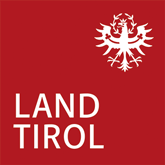 Erklärung zur Einhaltung des Doppelförderverbotesbetreffend die Förderung der bedarfsorientierten FerienbetreuungFörderwerber:      Förderwerber:      Straße:      PLZ:      Ort:      E-Mail:      Telefonnummer:      Standort der bedarfsorientierten MittagsbetreuungStandort der bedarfsorientierten MittagsbetreuungStraße:      PLZ:      Ort:      